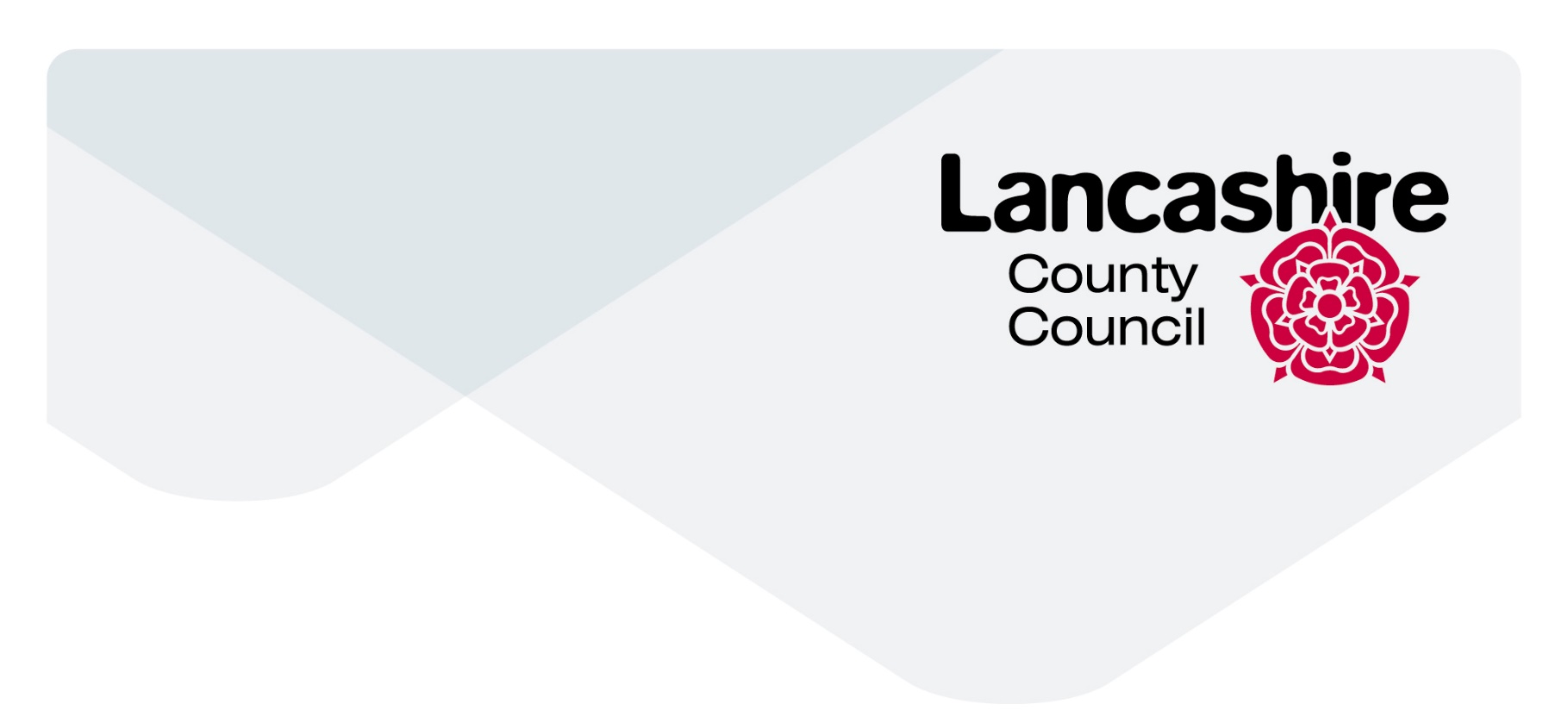 Stakeholder letter (external)Dear…Local organisations and groups within the voluntary, community, and faith sector, are being invited to apply to the Lancashire Warm Spaces grant scheme to support vulnerable residents this winter. orLocal organisations and groups within the voluntary, community, and faith sector, have [insert date] to apply to the Lancashire Warm Spaces grant scheme.First launched by Lancashire County Council in 2022, the Lancashire Warm Spaces grant scheme is aimed at helping community organisations run their own warm spaces. Residents can search for their nearest warm space via the county council's online directory.Applicants can apply for up to £500 to support projects that provide a warm space, focusing on supporting those most in need.We can accept applications from:Voluntary or community organisationsRegistered charitiesConstituted groups or clubsCommunity interest companies (CIC)Town and Parish CouncilsFaith organisationsThe grant scheme is currently open for applications until [insert date advertised via Lancashire warm spaces grant scheme - Lancashire County Council].Up to four funding rounds will be made available for receipt of applications, until spring 2024, according to demand and availability of funding. To apply, please read and complete the grant scheme application form and return the completed version by email.Lancashire warm spaces grant scheme application formIf you have any questions regarding this grant scheme, or require any support, please contact: warmspaces@lancashire.gov.ukResidents can also visit Lancashire County Council's Cost of Living Hub, which details all the support available to residents and businesses across Lancashire, including information on how to access benefits and financial support, help with energy, support with food and help getting into work.To find out more visit: lancashire.gov.uk/costofliving